Correct these sentences. 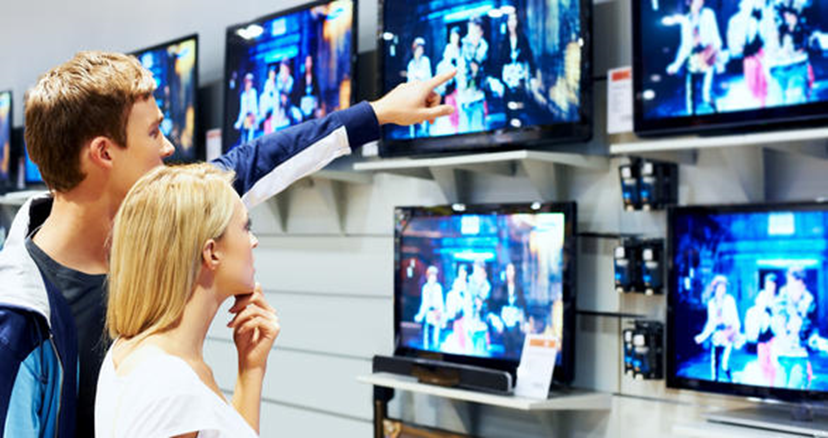 1. I see two young couple in the pikture.2. may be they are in best buy store.3. They are is electronics store.4. They just get marry one month ago.5. They saw ad on TV that said TV on sell Sunday on Target.6. Don’t enough money so tey go to back tomorrow.7. They decide together about buy TV in the future.8. The watching flat screen TV.9. They are choosing with one the better one.10. This two friends they will not buy any thing and only they hope in the future. 